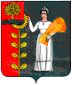 ПОСТАНОВЛЕНИЕАдминистрации сельского поселенияНовочеркутинский сельсоветДобринского муниципального района Липецкой областиРоссийской Федерации 27.09.2019                              с.Новочеркутино                                  №59Об утверждении реестра и набора открытых данных администрации сельского поселения Новочеркутинский сельсовет Добринского муниципального района, подлежащих размещению в информационно-телекоммуникационной сети "Интернет"   В рамках реализации Федерального закона от 09.02.2009 № 8-ФЗ "Об обеспечении доступа к информации о деятельности государственных органов и органов местного самоуправления", Федерального закона от 27.07.2006 № 149-ФЗ "Об информации, информационных технологий и о защите информации", постановления Правительства Российской Федерации от 10.07.2013 № 583 "Об обеспечении доступа к общедоступной информации о деятельности государственных органов и органов местного самоуправления в информационно-телекоммуникационной сети "Интернет" в форме открытых данных", распоряжения Правительства Российской Федерации от 10.07.2013 №1187-р "О перечне информации о деятельности государственных органов, органов местного самоуправления, размещаемой в сети "Интернет" в формате открытых данных", руководствуясь Уставом сельского поселения, администрация сельского поселения Новочеркутинский сельсоветПОСТАНОВЛЯЕТ:   1. Утвердить реестр открытых данных администрации сельского поселения Новочеркутинский сельсовет Добринского муниципального района, подлежащих размещению в информационно-телекоммуникационной сети "Интернет" на официальном сайте http://nchess.admdobrinka.ru/(далее Реестр) (приложение № 1).   2. Утвердить наборы открытых данных администрации сельского поселения Новочеркутинский сельсовет Добринского муниципального района, подлежащих размещению в информационно-телекоммуникационной сети "Интернет" на официальном сайте http://nchess.admdobrinka.ru/ (приложение №2).   3. Ответственный за организацию работ по размещению общедоступной информации о деятельности администрации сельского поселения Новочеркутинский сельсовет в форме открытых данных на официальном сайте администрации сельского поселения Новочеркутинский сельсовет в информационно-телекоммуникационной сети "Интернет" (далее - официальный сайт) является специалист 1 разряда администрации сельского поселения Новочеркутинский сельсовет.   3.1. Разместить на официальном сайте в специализированной странице "Открытые данные" Реестр;   3.2. Обеспечить переход по ссылкам с главной страницы "Открытых данных" на паспорта наборов открытых данных, а со страницы паспорта набора открытых данных - на сам набор открытых данных;   3.3. Обеспечить составление паспортов набора открытых данных и структуру набора открытых данных, входящих в Реестр;   3.4. Разместить набор открытых данных на официальном сайте администрации сельского поселения Новочеркутинский сельсовет в сети "Интернет";   3.5. Своевременно вносить изменения в сведения, содержащиеся в наборе открытых данных.   4. Контроль за исполнением настоящего постановления оставляю за собой.Глава сельского поселенияНовочеркутинский сельсовет                                                                  И.В. КомановПриложение №1 к постановлению администрации сельского поселения Новочеркутинский сельсовет от 27.09.2019 № 59   Реестр открытых данных администрации сельского поселения Новочеркутинский сельсовет Добринского муниципального района, подлежащих размещению в информационно-телекоммуникационной сети "Интернет" на официальном сайте http://nchess.admdobrinka.ru/   1. Перечень контактной информации администрации сельского поселения Новочеркутинский сельсовет;2. Перечень информации о Совете депутатов сельского поселения Новочеркутинский сельсовет;3. Перечень информации о приемах должностных лиц администрации сельского поселения Новочеркутинский сельсовет по личным вопросам населения;4. Перечень сельскохозяйственных предприятий находящихся на территории сельского поселения Новочеркутинский сельсовет, контактные телефоны;7. Телефоны экстренных служб.Приложение №2 к постановлению администрации сельского поселения Новочеркутинский сельсовет от 27.09.2019 № 59   Наборы открытых данных администрации сельского поселения Новочеркутинский сельсовет Добринского муниципального района, подлежащих размещению в информационно-телекоммуникационной сети "Интернет" на официальном сайте http://nchess.admdobrinka.ru/   1. Перечень контактной информации администрации сельского поселения Новочеркутинский сельсовет:   1.1. Адрес месторасположения с указанием почтового индекса;   1.2. Контактные телефоны, в т.ч. факса;   1.3. Электронная почта;   1.4. Адрес официального сайта администрации сельского поселения Новочеркутинский сельсовет;   1.5. Часы работы администрации сельского поселения Новочеркутинский сельсовет.   2. Перечень информации Совета депутатов сельского поселения Новочеркутинский сельсовет:   2.1. Контактная информация, в т.ч. фактический адрес расположения, контактные телефоны, адрес электронной почты;   2.2. Ф.И.О. председателя Совета депутатов сельского поселения Новочеркутинский сельсовет;   2.3. Список депутатов с указанием Ф.И.О.;   3. Перечень информации о приеме должностного лица администрации сельского поселения Новочеркутинский сельсовет по личным вопросам населения:   3.1. График приема граждан по личным вопросам в администрации сельского поселения Новочеркутинский сельсовет.   4. Перечень сельскохозяйственных предприятий находящихся на территории сельского поселения Новочеркутинский сельсовет, контактные  телефоны;   4.1. Список сельскохозяйственных предприятий находящихся на территории сельского поселения Новочеркутинский сельсовет, контактные телефоны.   5. Телефоны экстренных служб:   5.1.Пожарный пост № 6; ЕДДС (служба спасения); Скорая помощь; Полиция.